Méthode : savoir manipuler une relation mathématique (exemple de la vitesse moyenne)Définition : 
Si un objet parcourt une distance d pendant une durée t, alors sa vitesse moyenne v est définie par :Les unités : plusieurs possibilités 
 
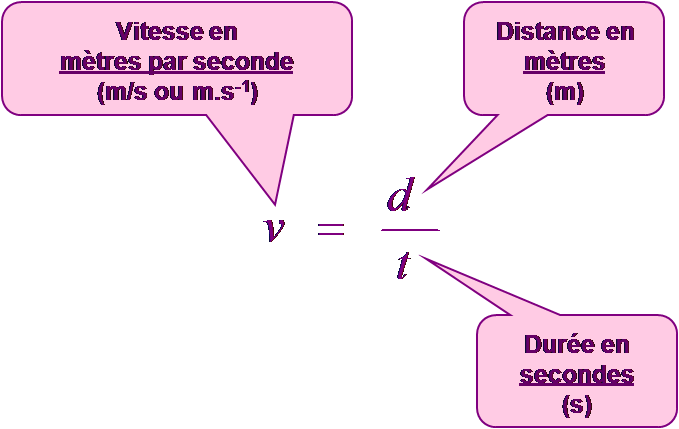 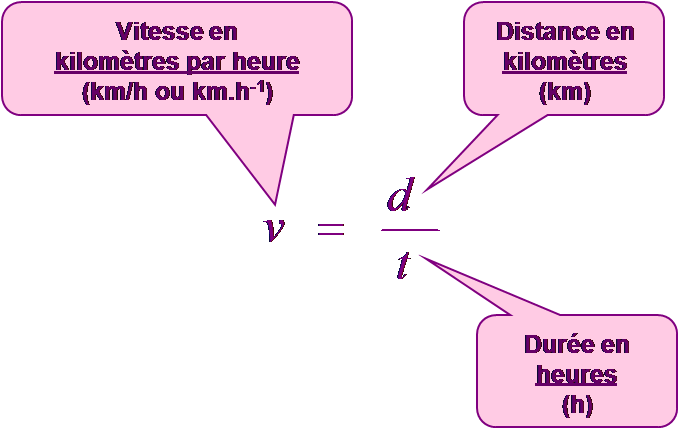        	 OU
 
 Exemple : 
Jean a parcouru 180 km. Le trajet a duré environ 2 h 30 min.
Quelle a été sa vitesse moyenne sur ce trajet ? 
 
 

 
Si l’on prend cette relation de départ , il est possible de trouver : 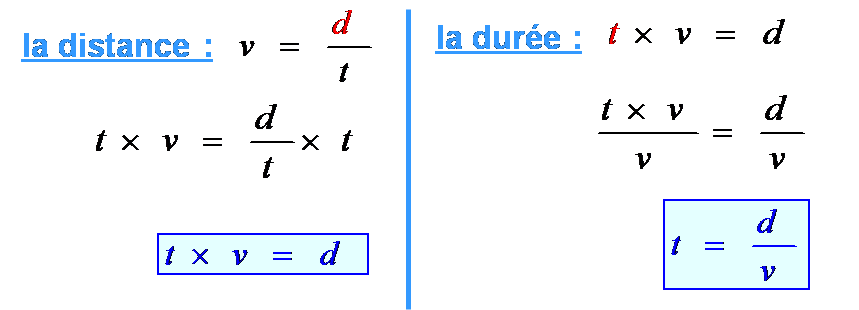  De la même manière que la vitesse, on peut donc calculer la distance et la durée en remplaçant les lettres par les valeurs que l’on connaît en faisant bien attention aux unités. 